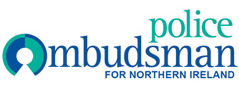 EQUALITY SCREENING REPORT April 2018 – June 2018Screening decision1.‘Screened in’ with Equality Impact Assessment2.‘Screened out’ with mitigation3.‘Screened out’ without mitigationPolicy TitlePolicy AimScreening decisionDisciplinary Policy & ProcedureThe aim of the policy is help and encourage all employees to achieve and maintain acceptable standards of conduct.  It identifies who has authority to take disciplinary action and aims to ensure employees are protected from unjustifiable or inconsistent disciplinary action.Screened out without mitigationInvestigator Role Rotation PolicyThe aim of the policy is to enhance organisational efficiency by rotating investigation officers throughout the investigation teams in a structured fashion.Screened out without mitigation